ICS      点击此处添加中国标准文献分类号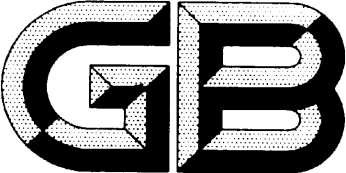 中华人民共和国国家标准GB/T ×××××—××××点击此处添加标准名称点击此处添加标准英文译名点击此处添加与国际标准一致性程度的标识×××× - ×× - ××发布×××× - ×× - ××实施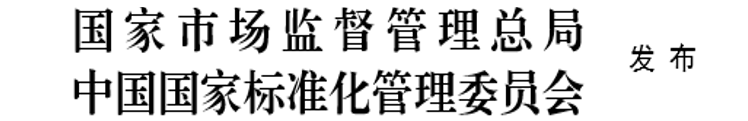 目  次1　范围	12　规范性引用文件	13	1前  言引  言范围规范性引用文件下列文件对于本文件的应用是必不可少的。凡是注日期的引用文件，仅注日期的版本适用于本文件。凡是不注日期的引用文件，其最新版本（包括所有的修改单）适用于本文件。
（规范性附录）
附录A
（资料性附录）
XXX参 考 文 献_________________________________代替 GB/T 